Biology NCERT Class 6-12 compilation for UPSC CSE Prelims by Pmfias.comBiology is a Low Gain – High Pain topic (not of much use for mains; many topics to be covered, subject is complicated for a non-science student, weightage is not significant in prelims). So, you should prepare Biology only after finishing Indian Polity, Economy, Modern History, Geography, Environment….. which have good weightage in both prelims and mains. ContentsCell	7Cell Organelles	7Plasma Membrane or Cell Membrane	8Cell Wall	9Cytoplasm	10Nucleus	10Prokaryotic Cells vs. Eukaryotic Cells	11Vacuoles	13Endoplasmic Reticulum (ER)	13Golgi Apparatus or Golgi Complex	14Mitochondria	14Plastids	15Summary	15Plant Cell vs. Animal Cell	16Biomolecule	18Carbohydrates	19Importance of Carbohydrates	23Amino Acids	24Proteins	25Structure of Proteins	26Enzymes	28Primary and Secondary Metabolites	30Vitamins	31Deficiency Diseases	32Micronutrients – Vitamins and Minerals	33Food Sources of Vitamins and Minerals	35Dietry Fibers	36Fats	37Lipid	38Fatty Acid	38Healthy Fats – Omega-3 and Omega-6, Monounsaturated and  Polyunsaturated	39Unhealthy Fats – Saturated Fat and Trans Fat	40Adipose tissue	41Metabolic Basis for Living	41Animal Tissues	42Epithelial Tissue	42Connective Tissue	45Muscular Tissue	47Nervous Tissue	48Human Digestive System	49Digestive Glands	55Digestion – Enzyme Action in Stomach	57Digestion – Enzyme Action in Small Intestine	57Absorption of Digested Products	58Disorders of Digestive System	59Respiration	60Human Respiratory System	61Mechanism of Breathing	62Exchange of Gases	64Transport of Gases	64Regulation of Respiration	65Disorders of Respiratory System	66Endocrine Glands and Hormones	66Hypothalamus	67Pituitary Gland	67Pineal Gland	68Thyroid Gland	69Parathyroid Gland	69Thymus	70Adrenal Gland	70Pancreas	71Testis	72Ovary	72Hormones of Heart, Kidney and Gastrointestinal Tract	72Mechanism of Hormone Action	73Neural Control and Coordination	75Human Neural System	75Human Brain	77Reflex Action and Reflex Arc	78Types of Movements	79Muscular System – Muscle Types	80Skeletal System	81DNA	83Chromosomes	83Nucleotide and Nucleoside	84Nucleic Acids	84DNA and RNA	85Biological Functions of Nucleic Acids – DNA and RNA	87Recombinant DNA	87Cell Cycle and Cell Division	88Cell Cycle – Phases of Cell Cycle	89Basic Phases of Cell Cycle – Interphase and M Phase or Mitosis	89Interphase	90Mitosis Phase or M Phase	91Cytokinesis – Actual Cell Division	96Significance of Mitosis	97Meiosis	98Meiosis I	99Meiosis II	101Significance of Meiosis	102Mitosis – Meiosis Comparison	102Mendel’s Experiments on Inheritance	104Mendel’s Laws of Inheritance	109Incomplete Dominance	110Co-dominance	111Inheritance of Two Genes - Dihybrid Cross	112Law of Independent Assortment	113Chromosomal Theory of Inheritance	115Linkage and Recombination	116Human Genome Project	117Sex Determination	118Sex Determination in Humans	120Genetic Disorders	120Microbes or Microorganisms	126Diseases Caused by Microorganisms	127Useful Microbes – Microbes In Human Welfare	132Immunity	138Innate Immunity	139Acquired Immunity	139Active and Passive Immunity	140Vaccination and Immunization	141Allergies	141Auto Immunity	142Immune System in the Body	142AIDS – Acquired Immuno Deficiency Syndrome	144Prevention of AIDS	146Cancer	147Drugs and Alcohol Abuse	149Effects of Drug/Alcohol Abuse	150Prevention and Control	151Diseases Acute and Chronic Diseases	152Communicable Diseases	153Organ-Specific And Tissue Specific Diseases	153Principles of Treatment	154Principles of Prevention	156Diseases in Indian Children	157Some Other Diseases	159Blood	160Blood Vessels	160Body Fluids and Circulation	160Formed Elements	161Coagulation of Blood	162Lymph (Tissue Fluid)	162Blood Groups	163Circulatory System	165Human Circulatory System	166Cardiac Cycle	167Electrocardiograph (ECG)	169Double Circulation	170Regulation of Cardiac Activity	170Disorders of Circulatory System	171Excretory System	173Excretory Products and their Elimination	173Human Excretory System	174Urine Formation	177Function of the Tubules	177Mechanism of Concentration of the Filtrate	178Regulation of Kidney Function	179Micturition	180Role of other Organs in Excretion	180Disorders of the Excretory System	181Origin Of Life on Earth	182Evolution of Life on Earth	183Biological evolution	184A Brief Account of Evolution	185Origin and Evolution of Man	188Biodiversity	189Classification of Biodiversity	190Taxonomic Categories	191Taxonomical Aids	193Biological Classification	194Biological Classification of Plants and Animals	196Kingdom Monera	198Kingdom Protista	200Kingdom Fungi	202Kingdom Plantae	205Kingdom Animalia	205Viruses, Viroids and Lichens	205Plant Parts and Their Functions – Structural Organization in Plants	207The Root	207The Stem	208The Leaf	209The Flower	210The Fruit	212Transport Of Water And Minerals In Plants	212Plantae	213Plant Kingdom	214Algae – Thallophytes	215Bryophytes	218Pteridophytes	219Cryptogamae	220Phanerogams – Plants with Seeds	220Gymnosperms	220Angiosperms	222Kingdom Plantae - Summary	224Plant Tissues	225Meristematic Tissue	226Permanent Tissue	227Nutrition in Plants	232Photosynthesis – Food Making Process In Plants	233Saprotrophs – Fungi	235Symbiosis	235Parasites	236Mineral Nutrition	236Modes Of Reproduction in Plants	239Asexual Reproduction in Plants	239Sexual Reproduction in Plants – Unisexual and Bisexual	242Asexual reproduction vs Sexual reproduction	244Basis for Animal Kingdom Classification	244Classification of Animal Kingdom	248Phylum - Porifera	248Phylum - Coelenterata (Cnidaria)	249Phylum - Ctenophora	250Phylum - Platyhelminthes	250Phylum – Aschelminthes (Nemotoda)	251Phylum - Annelida	252Phylum - Arthropoda	253Phylum - Mollusca	254Phylum - Echinodermata	255Phylum - Hemichordata	256Phylum - Chordata	256Phylum - Chordata	257Division In Vertebrata	259Basic Concepts	260Class - Cyclostomata	261Class - Pisces	262Class - Amphibia	263Class - Reptilia	264Class - Aves	264Class - Mammalia	265Salient Features of Different Phyla in the Animal Kingdom	266Reproduction In Animals	267Sexual Reproduction	268Asexual Reproduction	269Human Reproductive System	269Male Reproductive System	270Female Reproductive System	271Gametogenesis	273Menstrual Cycle	275Fertilisation And Implantation	277In Vitro Fertilization	278Pregnancy And Embryonic Development	278Parturition And Lactation	279Biotechnology	282Biotechnology And Its Applications	285Biotechnology: Ethical Issues	290 Notes Compiled by Pmfias.com from NCERT Science Textbooks Class 6-12.Cell - Cell Organelles: Plasma Membrane, Cell Wall, Cytoplasm, Nucleus, Mitochondria. Prokaryotic Cells vs. Eukaryotic Cells. Plant Cell vs. Animal Cell.CellWith the discovery of the electron microscope in 1940, it was possible to observe and understand the complex structure of the cell and its various organelles.Cell Organelles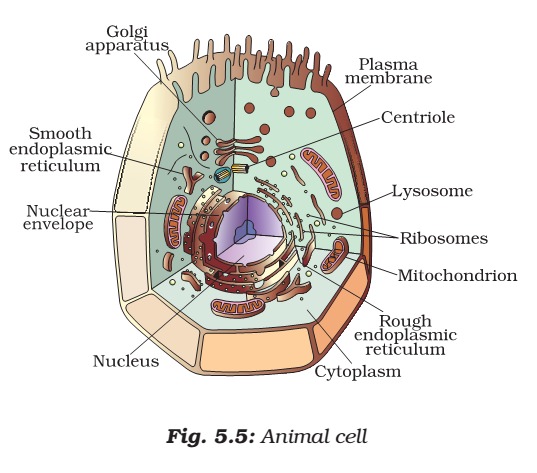 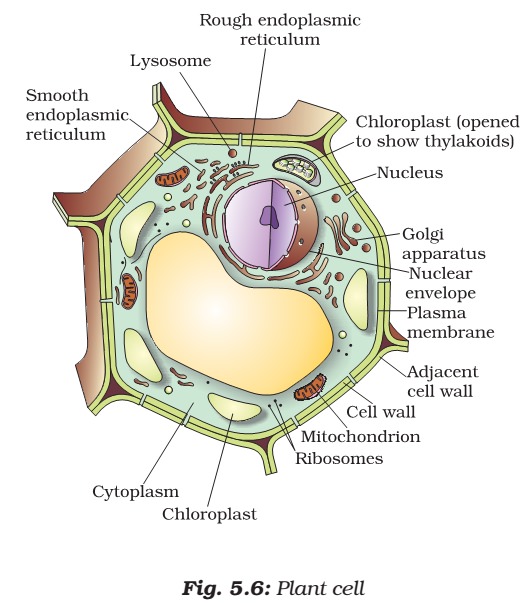 Plasma Membrane or Cell MembraneCell membrane is also called the plasma membrane.It can be observed only through an electron microscope.Plasma membrane is the outermost covering of the cell that separates the contents of the cell from its external environment.EndocytosisThe plasma membrane is flexible and is made up of organic molecules called lipids and proteins.The flexibility of the cell membrane also enables the cell to engulf in food and other material from its external environment. Such processes are known as endocytosis (endo → internal; cyto → of a cell). Amoeba acquires its food through such processes.DiffusionPlasma membrane is a selectively permeable membrane [The plasma membrane is porous and allows the movement of substances or materials both inward and outward].Some substances like carbon dioxide or oxygen can move across the cell membrane by a process called diffusion [spontaneous movement of a substance from a region of high concentration (hypertonic solution) to a region where its concentration is low (hypotonic solution)].Thus, diffusion plays an important role in gaseous exchange between the cells as well as the cell and its external environment.OsmosisWater also obeys the law of diffusion. The movement of water molecules through a selectively permeable membrane is called osmosis.Osmosis is the passage of water from a region of high water concentration through a semi-permeable membrane to a region of low water concentration. Thus, osmosis is a special case of diffusion through a selectively permeable membrane.Unicellular freshwater organisms and most plant cells tend to gain water through osmosis. Absorption of water by plant roots is also an example of osmosis.Thus, diffusion is important in exchange of gases and water in the life of a cell. In additions to this, the cell also obtains nutrition from its environment.Different molecules move in and out of the cell through a type of transport requiring use of energy in the form of ATP.Reverse Osmosis (RO)Reverse osmosis (RO) is a water purification technology that uses a semipermeable membrane to remove larger particles from drinking water.In reverse osmosis, an applied pressure is used to overcome osmotic pressure.Reverse Osmosis is a phenomenon where pure water flows from a dilute solution [hypotonic] through a semi permeable membrane to a higher concentrated solution [hypertonic].Semi permeable means that the membrane will allow small molecules and ions to pass through it but acts as a barrier to larger molecules or dissolved substances.Cell WallCell wall is absent in animals.Plant cells, in addition to the plasma membrane, have another rigid outer covering called the cell wall. The cell wall lies outside the plasma membrane.The plant cell wall is mainly composed of cellulose. Cellulose is a complex substance and provides structural strength to plants.PlasmolysisWhen a living plant cell loses water through osmosis there is shrinkage or contraction of the contents of the cell away from the cell wall. This phenomenon is known as plasmolysis (plasma → fluid; lysis → disintegration, decomposition).Only living cells, and not dead cells, are able to absorb water by osmosis. Cell walls permit the cells of plants, fungi and bacteria to withstand very dilute [hypotonic] external media without shrinkage.In such media the cells tend to lose water by osmosis. The cell shrinks, building up pressure against the cell wall. The wall exerts an equal pressure against the shrunken cell.Cell wall also prevents the bursting of cells when the cells are surrounded by a hypertonic medium (medium of high concentration).In such media the cells tend to gain water by osmosis. The cell swells, building up pressure against the cell wall. The wall exerts an equal pressure against the swollen cell.Because of their walls, plant cells can withstand much greater changes in the surrounding medium than animal cells.CytoplasmIt is the jelly-like substance present between the cell membrane and the nucleus.The cytoplasm is the fluid content inside the plasma membrane.It also contains many specialized cell organelles [mitochondria, golgi bodies, ribosomes, etc].Each of these organelles performs a specific function for the cell.Cell organelles are enclosed by membranes.The significance of membranes can be illustrated with the example of viruses.Viruses lack any membranes and hence do not show characteristics of life until they enter a living body and use its cell machinery to multiply.NucleusIt is an important component of the living cell.It is generally spherical and located in the center of the cell.It can be stained and seen easily with the help of a microscope.Nucleus is separated from the cytoplasm by a double layered membrane called the nuclear membrane.This membrane is also porous and allows the movement of materials between the cytoplasm and the inside of the nucleus [diffusion].With a microscope of higher magnification, we can see a smaller spherical body in the nucleus. It is called the nucleolus.In addition, nucleus contains thread-like structures called chromosomes. These carry genes and help in inheritance or transfer of characters from the parents to the offspring. The chromosomes can be seen only when the cell divides.Gene is a unit of inheritance in living organisms. It controls the transfer of a hereditary characteristic from parents to offspring. This means that your parents pass some of their characteristics on to you.Nucleus, in addition to its role in inheritance, acts as control center of the activities of the cell.The entire content of a living cell is known as protoplasm [cytoplasm + nucleus]. It includes the cytoplasm and the nucleus. Protoplasm is called the living substance of the cell.The nucleus of the bacterial cell is not well organized like the cells of multicellular organisms. There is no nuclear membrane.Every cell has a membrane around it to keep its own contents separate from the external environment.Large and complex cells, including cells from multicellular organisms, need a lot of chemical activities to support their complicated structure and function.To keep these activities of different kinds separate from each other, these cells use membrane-bound little structures (or ‘organelles’) within themselves.ChromosomesThe nucleus contains chromosomes, which are visible as rod-shaped structures only when the cell is about to divide.Chromosomes contain information for inheritance of features from parents to next generation in the form of DNA (deoxyribo nucleic acid)Chromosomes are composed of DNA and Protein.DNA molecules contain the information necessary for constructing and organizing cells. Functional segments of dna are called genes.In a cell which is not dividing, this dna is present as part of chromatin material. Chromatin material is visible as entangled mass of thread like structures. Whenever the cell is about to divide, the chromatin material gets organised into chromosomes.The nucleus plays a central role in cellular reproduction, the process by which a single cell divides and forms two new cells.It also plays a crucial part, along with the environment, in determining the way the cell will develop and what form it will exhibit at maturity, by directing the chemical activities of the cell.Prokaryotic Cells vs. Eukaryotic CellsOrganisms whose cells lack a nuclear membrane, are called prokaryotes (pro = primitive or primary; karyote ≈karyon = nucleus).Organisms with cells having a nuclear membrane are called eukaryotes.Prokaryotic cells also lack most of the other cytoplasmic organelles present in eukaryotic cells.Many of the functions of such organelles are also performed by poorly organised parts of the cytoplasm.The chlorophyll in photosynthetic prokaryotic bacteria is associated with membranous vesicles (bag like structures) but not with plastids as in eukaryotic cells.Prokaryotes → defined nuclear region, the membrane-bound cell organelles are absent.Eukaryotic Cells → have nuclear membrane as well as membrane-enclosed organelles.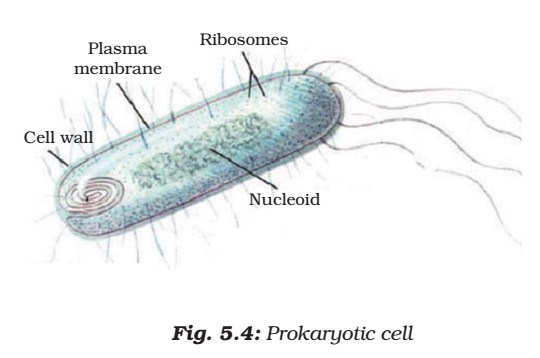 NucleoidIn some organisms like bacteria, the nuclear region of the cell may be poorly defined due to the absence of a nuclear membrane. Such an undefined nuclear region containing only nucleic acids is called a nucleoid. Robert HookeDiscovered and coined the term cell in 1665Robert BrownDiscovered Cell Nucleus in 1831Schleiden and SchwannPresented The cell theory, that all the plants and animals are composed of cells and that the cell is the basic unit of life. Schleiden (1838) and Schwann (1839).ProkaryotesEukaryotesOrganismsMonera: Eubacteria and
ArchebacteriaProtists, Fungi, Plants and AnimalsMeaning of namePro = beforeKaryon = nucleusEu = afterKaryon = nucleusEvolution3.5 billion years ago (older type of cell)1.5 billion years agoUni-/multicellularUnicellular (less
complex)Multicellular (more complex)Cell wallalmost all have cell walls (murein)fungi and plants (cellulose and chitin): none in animalsOrganellesusually nonemany different ones with specialized functionsMetabolismanaerobic and aerobic: diversemostly aerobicGenetic
materialsingle circular double stranded DNAcomplex chromosomes usually in pairs; each with a single double stranded DNA molecule and associated proteins contained in a nucleusLocation of genetic informationNucleoid regionNucleusMode of
divisionbinary fission mostly; buddingmitosis and meiosis using a spindle: followed by cytokinesis